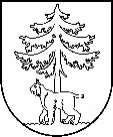 JĒKABPILS PILSĒTAS PAŠVALDĪBAIEPIRKUMU KOMISIJA Reģistrācijas Nr.90000024205Brīvības iela 120, Jēkabpils, LV – 5201Tālrunis 65236777, fakss 65207304, elektroniskais pasts vpa@jekabpils.lvJēkabpilīLĒMUMS 2015.gada 24.novembrī I. INFORMĀCIJA PAR IEPIRKUMUII. INFORMĀCIJA PAR PRETENDENTIEMIII. INFORMĀCIJA PAR UZVARĒTĀJUIV. LĒMUMA PĀRSŪDZĒŠANAS KĀRTĪBAKomisijas priekšsēdētājs							V.SavinsKomisijas priekšsēdētāja vietnieks						A.KozlovskisKomisijas locekļi								Stankevica										S.Lazare										A.Barkāns										R.SkrējānsPasūtītājs:Jēkabpils pilsētas pašvaldībaIepirkumu komisijas izveidošanas pamatojums:2013.gada 20.jūnija Jēkabpils pilsētas domes sēdes lēmums Nr. 245 (protokols Nr.15., 13.§), 2014.gada 27.novembra lēmums Nr. 410 (protokols Nr.26., 21.§), 2015.gada 26.februāra lēmums Nr. 50 (protokols Nr.5., 12.§), 2015.gada 08.oktobra lēmumu Nr. 299 (protokols Nr.26., 4.§) un 2015.gada 19.novembra lēmumu Nr. 364 (protokols Nr.29., 10.§)Iepirkuma nosaukums:Būvprojektēšana un autoruzraudzība “Ausekļa ielas pārbūve Jēkabpilī”Iepirkuma identifikācijas numurs:JPP 2015/55Iepirkuma pamatojums:Publisko iepirkumu likuma 8.² pants Paziņojums par plānoto līgumu publicēts Iepirkuma uzraudzības biroja mājaslapā internetā:11.11.2015.  Pretendenti,   kas iesniedza piedāvājumus un  piedāvātās līgumcenas EUR  bez PVN 1) SIA “Projektēšanas birojs AUSTRUMI” 2) OU “Reaalprojekt” 3) SIA “K-RDB”                                                                1) 6 900,002) 5 500,00       3) 4 250,00Noraidītie pretendenti unnoraidīšanas iemesli1) SIA “Projektēšanas birojs AUSTRUMI” – piedāvājums neatbilst Nolikuma 2.pielikuma “Kvalifikācija” 1) 2.2.4.apakšpunktā noteiktajam - piedāvātajam būvprojekta vadītājam ceļu un ielu projektēšanā Guntaram Rozenbergam nav spēkā esoša būvprakses sertifikāta attiecīgajā jomā (sertifikāta termiņš beidzies 17.11.2015.); 2) 2.2.5.apakšpunktā noteiktajai prasībai – nav iesniegts būvprojekta vadītāja Guntara Rozenberga izglītības būvniecības specialitātē apliecināta dokumenta kopija 2) OU “Reaalprojekt” – Tehniskais piedāvājums neatbilst Nolikumā noteiktajām prasībām: 1) pretendents iesniedzis pakalpojuma izpildē iesaistīto speciālistu kalendāro grafiku (laika plānojumu) 14 (četrpadsmit) nedēļas, kas pārsniedz Nolikuma 3.5.punktā noteikto iepirkuma 1.daļas pakalpojuma izpildes laiku līdz 2016.gada 11.janvārim1) SIA “Projektēšanas birojs AUSTRUMI” – piedāvājums neatbilst Nolikuma 2.pielikuma “Kvalifikācija” 1) 2.2.4.apakšpunktā noteiktajam - piedāvātajam būvprojekta vadītājam ceļu un ielu projektēšanā Guntaram Rozenbergam nav spēkā esoša būvprakses sertifikāta attiecīgajā jomā (sertifikāta termiņš beidzies 17.11.2015.); 2) 2.2.5.apakšpunktā noteiktajai prasībai – nav iesniegts būvprojekta vadītāja Guntara Rozenberga izglītības būvniecības specialitātē apliecināta dokumenta kopija 2) OU “Reaalprojekt” – Tehniskais piedāvājums neatbilst Nolikumā noteiktajām prasībām: 1) pretendents iesniedzis pakalpojuma izpildē iesaistīto speciālistu kalendāro grafiku (laika plānojumu) 14 (četrpadsmit) nedēļas, kas pārsniedz Nolikuma 3.5.punktā noteikto iepirkuma 1.daļas pakalpojuma izpildes laiku līdz 2016.gada 11.janvārimPretendents, kuram pieškirtas līguma slēgšanas tiesības:SIA “K-RDB”Uzvarētāja piedāvātā līgumcena EUR bez PVN:4 250,00Uzvarētāja salīdzinošās priekšrocības:Piedāvājums ar viszemāko līgumcenu, kas atbilst Nolikuma prasībāmLēmums:Piešķirt iepirkuma līgumu slēgšanas tiesības par līgumcenu 1.daļa – 4 050,00 EUR bez PVN 21%, 2.daļa – 200,00 EUR EUR bez PVN 21% Saistītie protokoli:11.11.2015. Pašvaldības iepirkumu komisijas sēdes protokols Nr. 20216.11.2015. Pašvaldības iepirkumu komisijas sēdes protokols Nr. 20523.09.2015. Piedāvājumu atvēršanas sanāksmes protokols Nr. 20924.11.2015. Piedāvājumu vērtēšanas sēdes protokols Nr. 211Saskaņā ar PIL 8.² panta astoņpadsmito daļu, Pretendents, kas iesniedzis piedāvājumu iepirkumā, uz kuru attiecas Publisko iepirkumu likuma 8.² panta noteikumi, un kas uzskata, ka ir aizskartas tā tiesības vai ir iespējams šo tiesību aizskārums, ir tiesīgs pieņemto lēmumu pārsūdzēt Administratīvajā rajona tiesā Administratīvā procesa likumā noteiktajā kārtībā. Administratīvās rajona tiesas spriedumu var pārsūdzēt kasācijas kārtībā Augstākās tiesas Senāta Administratīvo lietu departamentā. Lēmuma pārsūdzēšana neaptur tā darbību.